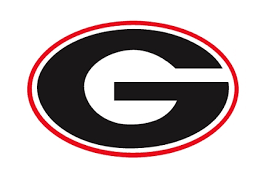 2017 GHS Baseball Schedule      Day		Date		Opponent				Site		JV		VarsityMonday	Feb. 6		Paris (Scrimmage)			HOME		4:00		6:00Tuesday	Feb. 14	Alvarado (Scrimmage)		HOME		4:30		6:30Friday		Feb. 17		Terrell (Scrimmage)			Away		4:00		6:00Thurs.-Sat.	Feb. 23-25	Wylie East - Varsity Tournament	Away				Feb. 23		McKinney North/Sherman		McKinney North		2:00/4:30		Feb. 24		TBD					Wylie East			TBD		Feb. 25		TBD					Wylie East			TBDThurs.-Sat.	Feb. 23-25	RL Turner – JV Tournament		Away		Feb. 23		JJ Pearce/RL Turner			RL Turner	3:30/5:45		Feb. 24		JJ Pearce/RL Turner			RL Turner	1:15/3:30		Feb. 25		TBD					RL Turner	TBDThurs.-Sat.	Mar. 2-4	Krum – Varsity Tournament		Away		Mar. 2		Alvarado				Krum 				9:00 		Mar. 3		Krum/Paris				Krum 				11:00/1:00		Mar. 4		TBD					Krum				TBDThurs.-Sat.	Mar. 2-4	Alvarado JV Tournament		Away		Mar. 2		Axtell/Benbrook			Alvarado 	10:00/1:30		Mar. 4		Alvarado				Alvarado	11:45Thurs.-Sat.	Mar. 9-11	Saginaw Varsity Tournament		Away		Mar. 10	Terrell/Saginaw			Saginaw			12:00/4:30		Mar. 11	Dallas Kimball/Cleburne		Saginaw			9:00/11:15DISTRICT GAMESThursday	Mar. 16	Hallsville				HOME		4:00		7:00Tuesday	Mar. 21	Pine Tree				Away		4:00		7:00Friday		Mar. 24	Marshall				HOME		4:00		7:00Tuesday	Mar. 28	Texas High				Away		4:00		7:00Friday		Mar. 31	Sulphur Springs			HOME		4:00		7:00Tuesday	Apr. 4		Mount Pleasant			Away		4:00		7:00Tuesday	Apr. 11		Hallsville				Away		4:00		7:00Thursday	Apr. 13	Pine Tree				HOME		4:00		7:00Tuesday	Apr. 18		Marshall				Away		4:00		7:00Friday		Apr. 21	Texas High				HOME		4:00		7:00Tuesday	Apr. 25		Sulphur Springs			Away		4:00		7:00Friday		Apr. 28	Mount Pleasant			HOME		4:00		7:00Head Coach:  Nick Kozole						Athletic Director:  Darren DukeEmail:  kozolen@greenvilleisd.com 					Principal:  Heath JarvisAssistant Coaches:  Matt Hanson, Blaine Roman			Athletic Trainer:  Karly Calender